Внутреннее стеновое утепление под сухую отделку Даже имея отопительную систему,  будь то квартира или помещение собственного дома правильное строение комнат,  стеновая конструкция является достаточно холодной через стены, которой уходит тепло – это факт. Бывает не достаточно применимой строителями тепловой изоляции для комфорта и время провождения. Выход, которому есть в распределение образующего тепла при установке современной теплоизоляции . Она поможет не только сконцентрировать тепло в комнатах и важно – сэкономить на затратах отопления в целом.Для достижения данной цели часто прибегаю к стеновому утеплению снаружи получая эффект экономии внутренних размеров комнат.Но часто приходиться быть скованным решением контролирующих органов, где четко сформулировано ограничение или имеются индивидуальные ситуации, а именно требуется утепление на высоких этажах, где наружные работы просто зашкаливаютстена, требующая утепления выходит в лифтовую шахтурегиональный орган (муниципалитет) предписал запрет наружного утепленияфасадная часть уже занята частично проложенным газопроводом или иными коммуникациямиПредлагаемая изоляция для поддержания тепла стен из кирпича или дерева имеет тоже свои минусыиспользование материала с низким коэффициентом поглощения влагидополнить пароизоляциейфакт неизбежен что, помещение изнутри несколько уменьшитьсяорганизовать работы и предусмотреть появление конденсата на холодных стенах под слоем теплоизоляцииучитывает, то что при правильном выборе внутреннего изолятора, стены будут быстрее обычного нагреваться и соответственно подвергаться охлаждениюДа, именно вы спросите а где же решение, но выход есть свести к максимальному минимуму при правильнй технологии и выбора утеплителя 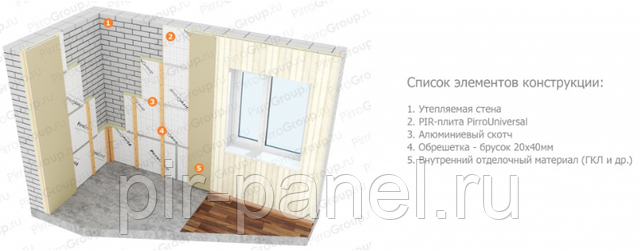 Для лучшего утепления стен изнутри подходит плита PIRRO. . Лучший выбор  PirroUniversal  и PirroТермо (Membrane) PirroКрафт(Interior). Купить по доступной цене с доставкой по РФхолодильное оборудование сплиты холодильные двери  камеры  листовой прокат моноблоки сэндвич панелиСоединение PIR плит в местах оконных проемов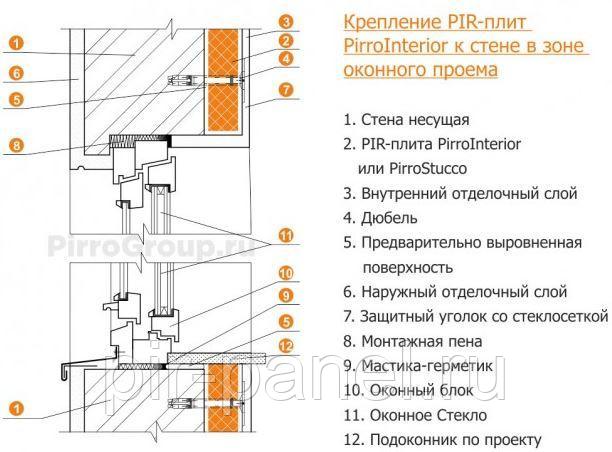 Крепим плиту к внутренним стенам